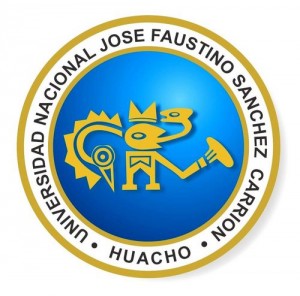     FACULTAD DE EDUCACIÓN      Silabo de organización y administración de taller INFORMACION GENERALDepartamento Académico	: Ciencias de Educación, Tecnología EducativaEscuela 			:Académico Profesional de Ciencias Básicas Científico TecnológicasEspecialidad		: CONSTRUCCIONES METALICASProfesor			: Ing. Hugo Infante MarchanAsignatura			: ORGANIZACIÓN  Y ADMINISTRACION DE TALLERESPrerrequisito		: NINGUNOCódigo			: 1002Área Curricular		: Formación Profesional EspecializadaHoras			: 04Créditos			: 02Ciclo-Semestre		: IV                 2018 -I		: SUMILLALas circunstancias presentes demandan que la Organización de Empresas sea metodológicamente estudiada. Esas circunstancias tienen que ver con el desarrollo, las formas de hacer  negocios y el desempeño de las organizaciones debido a su presencia en un creciente número de fusiones y adquisiciones, el surgimiento de bloques de libre comercio y los cambios tecnológicos; lo que demanda empresas con organizaciones sólidas, de estructuras  COMPETENCIASEvalúa, propone y elabora esquemas de proyección social e innovación educativa en función de la comunidad local.-     Sintetiza y ejecuta en forma ordenada actividades de planificación, ejecución y evaluación de acuerdo a las necesidades, intereses, estilos y ritmos de aprendizaje de los alumnos.-     Caracteriza con responsabilidad y ética profesional el quehacer educativo encomendado en sus Instituciones Educativas de práctica, integrándose de manera disciplinada y creativa en su medio de trabajo.-     Analiza y sintetiza los medios materiales e instrumentos de evaluación en el proceso de enseñanza aprendizaje. V. UNIDADES UNIDAD I.- Documentos Administrativo y Técnico PedagógicosUNIDAD IIVI. ESTRATEGIAS METODOLÓGICASEl método será teórico — práctica. Las conferencias magistrales estarán a cargo del profesor y de ponentes invitados, las lecturas, las visitas de campo, los trabajos de investigación, monografías, ayudantía, dictado de clases y exposiciones a cargo de los estudiantes.VII. RECURSOS, MEDIOS Y MATERIALES EDUCATIVOS. MEDIOS Y MATERIALES DE ENSEÑANZAVIII. SISTEMA DE EVALUACIÓNMETODOLOGÍA DE EVALUACIÓNLas evaluaciones serán de acuerdo al reglamento académico vigente y cronograma oficial.Asistencia obligatoria al 100% de las clases, Las inasistencias se justificarán hasta el 30% con documentos sustenta torios oficiales.Participación en evaluaciones parciales.Participación en los debates en clases.Participación en las actividades y trabajos de investigación grupal e individual.Sólo las evaluaciones escritas podrán ser recuperadas.La calificación será vigesimal, la nota aprobatoria mínima será once (11).PORCENTAJE  PARA EVALUACIÓNTrabajos de investigación monográfica (inéditos), exposiciones y participación	30%1er. parcial, Actividades y  prácticas de campo, 					35%2do. parcial, Actividades y  prácticas de campo, 					35%                                                                                     Huacho, abril  2018  -------------------------------------------- Ing.  HUGO INFANTE MARCHANProfesor del cursoSUMILLACURSO	: ORGANIZACIÓN Y ADMINISTRACION DE TALLER                                Comprende el estudio organizacional de un taller de construcciones metálicas destinado a la actividad productiva y al uso racional de los equipos, herramientas y maquinarias de la especialidad. Además de organizar, administrar, mantener y asegurar adecuadamente la planta física del taller, formula métodos para su aprendizaje.CAPACIDADCONTENIDOSSEMANASESIÓNAnaliza  interpreta las conceptos de organización y administraciónConceptos, definiciones  generales y Normas básicas organización y administración11 Conoce analiza e interpreta el concepto de constitución de una organización y de un tallerConstitución de empresas22Reconoce y analiza el uso de las mediciones en una organización. Metrología:  estudio de las mediciones y usos herramientas y equipos33Reconoce y analiza el uso de materiales  en un tallerMateriales básicos : estudio del acero y soldadura- constitución y usos4-54-5Reconoce y analiza el uso de otros materiales y de maquinaria y equipoMateriales diversos: estudio del uso de materiales no básicos y de maquinaria y equipo6-76-7PRIMERA EVALUACION PARCIALPRIMERA EVALUACION PARCIAL8BIBLIOGRAFÍA:AGUADO TERESA. Proceso de enseñanza. Editorial Mc. Graw Hill.CAGNE, Rubén. Principios Básicos de Aprendizaje. Edit. interamericana. México 1999GASKING Y Eliot. Como enseñar Estrategias Cognitivas en la escuela 1999.BIBLIOGRAFÍA:AGUADO TERESA. Proceso de enseñanza. Editorial Mc. Graw Hill.CAGNE, Rubén. Principios Básicos de Aprendizaje. Edit. interamericana. México 1999GASKING Y Eliot. Como enseñar Estrategias Cognitivas en la escuela 1999.BIBLIOGRAFÍA:AGUADO TERESA. Proceso de enseñanza. Editorial Mc. Graw Hill.CAGNE, Rubén. Principios Básicos de Aprendizaje. Edit. interamericana. México 1999GASKING Y Eliot. Como enseñar Estrategias Cognitivas en la escuela 1999.BIBLIOGRAFÍA:AGUADO TERESA. Proceso de enseñanza. Editorial Mc. Graw Hill.CAGNE, Rubén. Principios Básicos de Aprendizaje. Edit. interamericana. México 1999GASKING Y Eliot. Como enseñar Estrategias Cognitivas en la escuela 1999.CAPACIDADCONTENIDOSSEMANASESIÓNDiseña y aplica la organización y administración en el campo de la industria  metal mecánicaPlanificación, Organización y Administración de talleres  en  construcciones metálicas – consideraciones básicas( constitución , materiales recursos humanos maquinaria y  equipo, diseño distribución ley, reglamentos)                     9-109-10Aplica técnicas para la producciónAplicación de metodologías para la             producción             10-1110-11Aplica las técnicas de evaluación de personalEvaluación de personal 1212Planifica, ejecuta y elabora la documentación requerida en un taller.Documentación requerida en la            organización y administración para la            buena gestión1313Analiza con espíritu. Emprendedor y liderazgo empresarialEmpresa de metal mecánica1414Analiza y aplica la higiene y  la seguridad y realiza perfiles proyectándose a la comunidad Organización y administración de la higiene y seguridadPerfiles de proyectos a la comunidad1515Presentación y Exposición de trabajosEvaluación de Trabajos1616EVALUACION FINALEVALUACION FINAL17BIBLIOGRAFÍA:MINISTERIO DE EDUCACIÓN “Diseño Curricular Nacional” – E.B.R.LEY GENERAL DE EDUCACIÓN Nº 280044.MUZAS, María “DISEÑO DE DIVERSIFICACIÓN CURRICULAR” PIZARRO, Guillermina “CURRÍCULO POR COMPETENCIAS”EVALUACIÓN DE LOS APRENDIZAJES MED. D.C.N.LEY GENERAL DE EDUCACIÓN Nº 28044NORMAS PARA EL DESARROLLO DEL AÑO ESCOLAR PLAN NACIONAL DE EMERGENCIALEY DEL PROFESORADO Nº 24029-MODIFICATORIA Nº 25215Res.Min.0622-2013 del 20-12-2013, Normas Año escolar 2014BIBLIOGRAFÍA:MINISTERIO DE EDUCACIÓN “Diseño Curricular Nacional” – E.B.R.LEY GENERAL DE EDUCACIÓN Nº 280044.MUZAS, María “DISEÑO DE DIVERSIFICACIÓN CURRICULAR” PIZARRO, Guillermina “CURRÍCULO POR COMPETENCIAS”EVALUACIÓN DE LOS APRENDIZAJES MED. D.C.N.LEY GENERAL DE EDUCACIÓN Nº 28044NORMAS PARA EL DESARROLLO DEL AÑO ESCOLAR PLAN NACIONAL DE EMERGENCIALEY DEL PROFESORADO Nº 24029-MODIFICATORIA Nº 25215Res.Min.0622-2013 del 20-12-2013, Normas Año escolar 2014BIBLIOGRAFÍA:MINISTERIO DE EDUCACIÓN “Diseño Curricular Nacional” – E.B.R.LEY GENERAL DE EDUCACIÓN Nº 280044.MUZAS, María “DISEÑO DE DIVERSIFICACIÓN CURRICULAR” PIZARRO, Guillermina “CURRÍCULO POR COMPETENCIAS”EVALUACIÓN DE LOS APRENDIZAJES MED. D.C.N.LEY GENERAL DE EDUCACIÓN Nº 28044NORMAS PARA EL DESARROLLO DEL AÑO ESCOLAR PLAN NACIONAL DE EMERGENCIALEY DEL PROFESORADO Nº 24029-MODIFICATORIA Nº 25215Res.Min.0622-2013 del 20-12-2013, Normas Año escolar 2014BIBLIOGRAFÍA:MINISTERIO DE EDUCACIÓN “Diseño Curricular Nacional” – E.B.R.LEY GENERAL DE EDUCACIÓN Nº 280044.MUZAS, María “DISEÑO DE DIVERSIFICACIÓN CURRICULAR” PIZARRO, Guillermina “CURRÍCULO POR COMPETENCIAS”EVALUACIÓN DE LOS APRENDIZAJES MED. D.C.N.LEY GENERAL DE EDUCACIÓN Nº 28044NORMAS PARA EL DESARROLLO DEL AÑO ESCOLAR PLAN NACIONAL DE EMERGENCIALEY DEL PROFESORADO Nº 24029-MODIFICATORIA Nº 25215Res.Min.0622-2013 del 20-12-2013, Normas Año escolar 2014PROCEDIMIENTOSACTIVIDADES DE APRENDIZAJEINTERROGANTES O PROBLEMAS PRIORITARIOS1. Clases teóricas1.1. Conferencias magistrales1.2. Diálogo1.3. Clases simuladas.1.1. Proporcionar los conocimientos y aspectos generales de la asignatura1.2. Dirigir las sesiones de aprendizaje con eficacia 1.3. Propiciar diálogo y debate.2. Clases practicas2.1. Observación dirigida2.2. Visitas de campo2.3. Lecturas y comentarios2.1. Percepción de la realidad objetiva.2.2. Interacción con lugares accesibles de conocerse2.3. Control de lecturas3. clases individuales3.1. Trabajos dirigidos 3.2. Estudios individuales3.3.  Resumen de textos3.4. Ayudantía 3.5. Clases simuladas y reales3.1. Los alumnos desarrollan sus tareas.3.2. Iniciativa el juicio crítico de los alumnos.3.3. Formato del análisis de los textos.3.4. Detectar problemas de aprendizaje en aula. 3.5. Observar el desarrollo de clase en aula y ejecutarla.4. Trabajos grupales4.1.Investigación y análisis en grupos 4.2. Entrevistas4.3. Seminarios4.1. Facilita y motiva la participación de los alumnos.4.2. Promueve la investigación4.3. Participa en eventos especiales.5. Exposición individual y grupal5.1. Exposiciones temáticas5.2. Exposiciones y debates5.3. Discusión en panel, mesa redonda y foro5.1. Estimular la interacción entre los integrantes del grupo5.2. Se recibe información variada y estimulante y motivarte5.3. Estimula el pensamiento criticoMEDIOS DIDÁCTICOSMATERIALES DIDÁCTICOSMÓDULOS INDIVIDUALESPalabra hablada: exposición y dialogo.Medios visuales: gráficos, láminas, pizarra, plumones, mota.Palabra escrita: libros, párrafos, textos, separatas, guías de práctica.Folder, Papel bondCuadernoPapelotes , Cinta adhesivaPeriódicosCartulinas, FotocopiasDVDComputadoraSoftwareData InternetCRITERIOSINDICADORESINSTRUMENTOSAsistencia y puntualidadParticipa de manera activa y responsable a las sesiones de clase y talleres.Registro  de asistencia.Desempeño de gestiónElabora documentos de gestión a nivel de aula.Guía de observación Desempeño de gestión pedagógicoElabora unidades didácticas.Elabora sesiones de aprendiza integrando áreas.Lista de cotejoDesempeño de gestión de tutoríaDesarrolla sesiones de tutoría siguiendo el orden y las pautas enseñadas.Guía de observaciónDesempeño en la gestión de promoción educativa comunalParticipa de manera activa en la elaboración de proyectos de proyección a la comunidad.Lista de cotejoRegistro Auxiliar